T.C.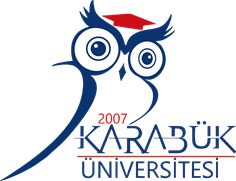 KARABÜK ÜNİVERSİTESİGenel SekreterlikGiden Evrakİş Akış Süreci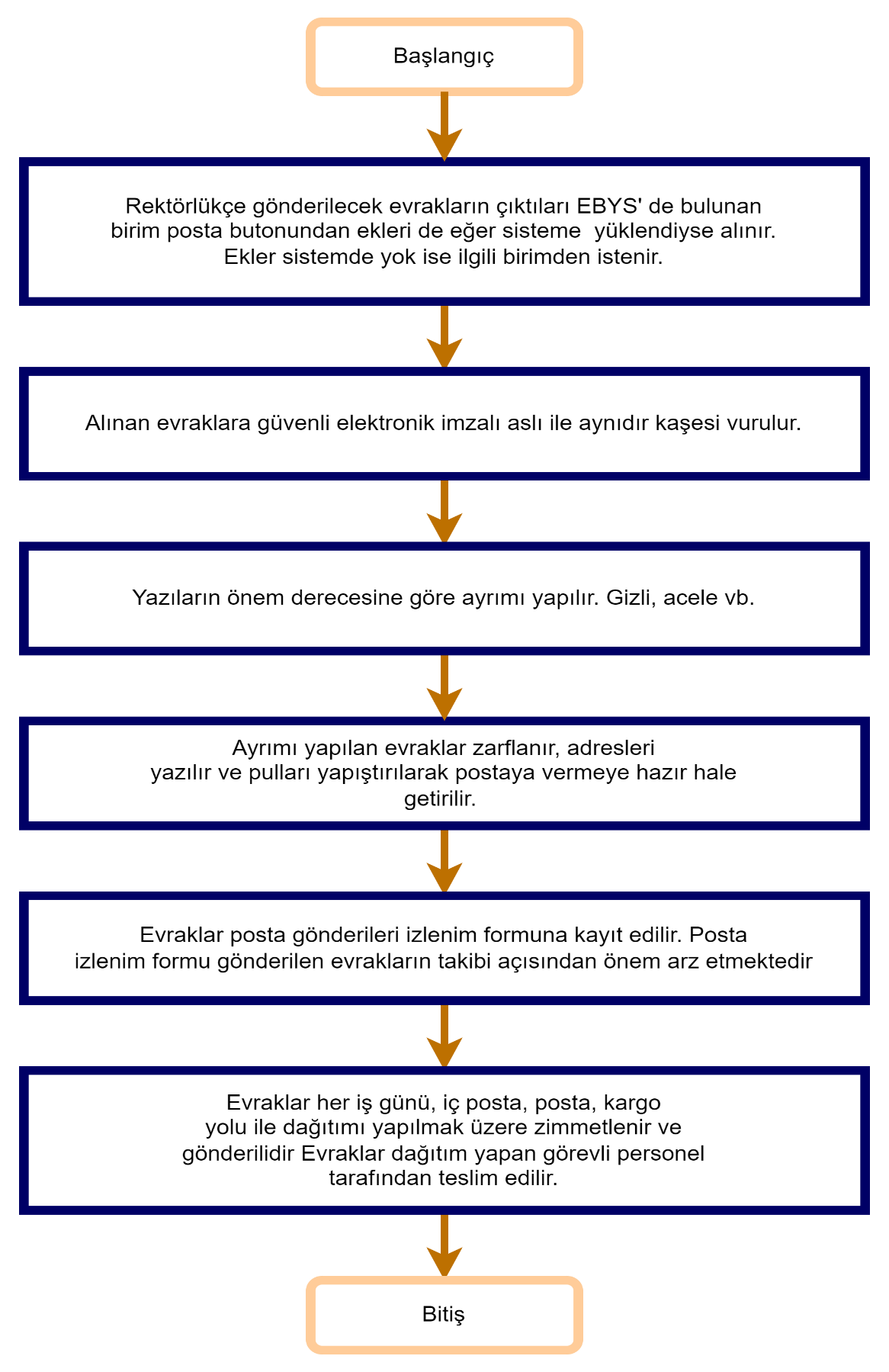 